Dzień Dobry we wtorek 12.05.2020Temat dnia : Czytamy o wiośnie 1. Oglądanie obrazka przedstawiającego łąkę w maju . Opowiadanie o nim . Karta pracy s. 40 , 41 - Co przedstawia obrazek ? - Co znajduje się na łące ?- Jakie zwierzęta znajdują się na łące ? - Podział na sylaby i na głoski nazw : mak , żaby , osy , motyle , trawa , stokrotka 2. Układanie zdań na temat obrazka Np. Po łące chodzi bocian Na łące kwitną maki , jaskry i stokrotki Nad kwiatami fruwają kolorowe motyle 3. Liczenie słów w ułożonych zdaniach ( 4 , 7 , 5 )4. Czytanie wyrazów umieszczonych na dole kart . Wskazywanie na obrazku roślin i zwierząt , których nazwy odczytano 5. Odszukiwanie wśród naklejek obrazków zwierząt i roślin . Naklejanie ich na odpowiednie cienie . 6. Oglądanie zdjęć , odszukiwanie wśród napisów wyrazów - nazw zwierząt i roślin przedstawionych na zdjęciach . Wycinanie i naklejanie ich pod odpowiednimi zdjęciami . (dołączona karta pracy) 7. Kolorowanie wiosennego rysunku (dołączona karta pracy ) 8. Zabawa przy melodii ,, Taniec motyli''https://www.youtube.com/watch?v=OpknSm2D3OY9. Kolorowa łąka - rozdmuchiwanie kropli farb i odbijanie palców maczanych w farbie Poznanie sposobu wykonania prac - Nakrapianie dołu kartki zieloną farbą za pomocą pędzla - Rozdmuchiwanie zielonej farby za pomocą rurki do napojów ( od dołu kartki do góry ) - Nakrapianie nad rozdmuchaną zieloną farbą innych kolorów - Rozdmuchiwanie farb- Odbijanie palca maczanego w farbie - tworzenie kwiatów , słońca .....Pochwalcie się swoimi pracami . Pozdrawiam was serdecznie do usłyszenia jutro . 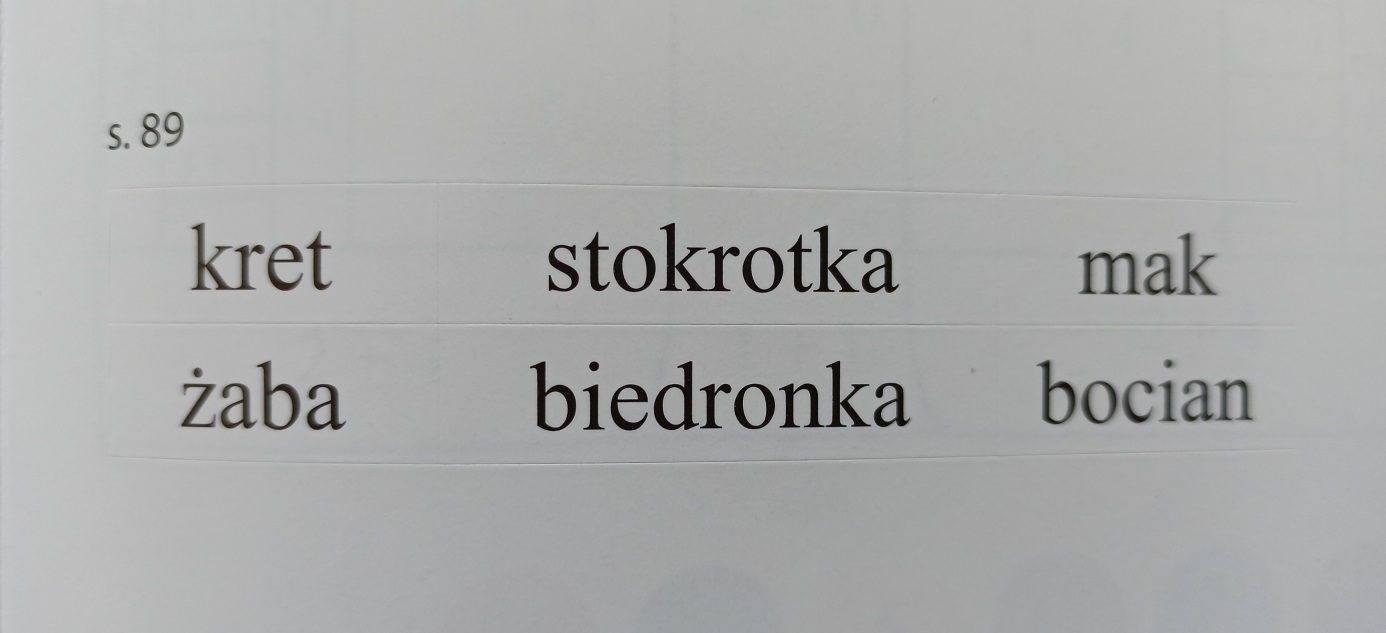 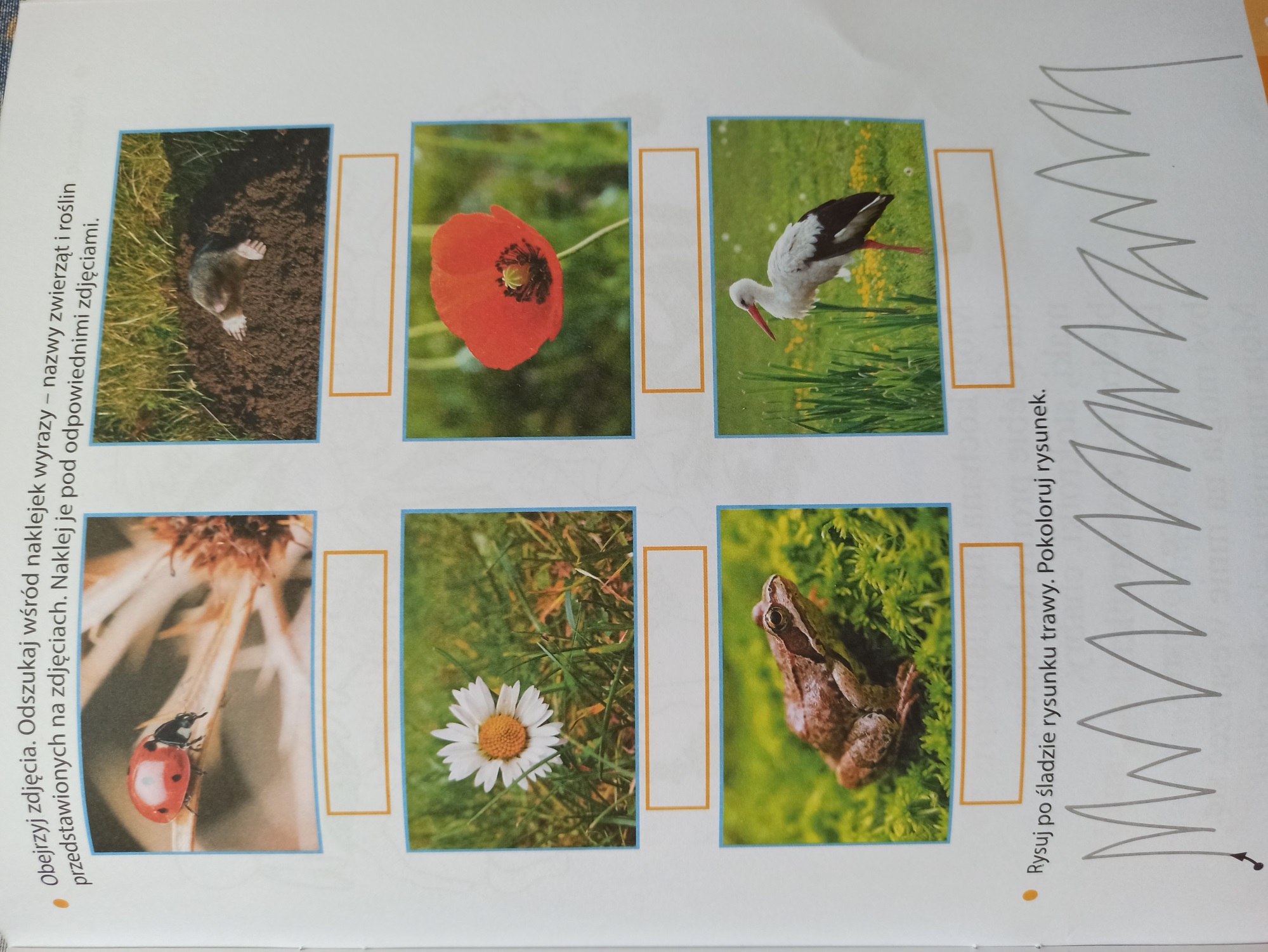 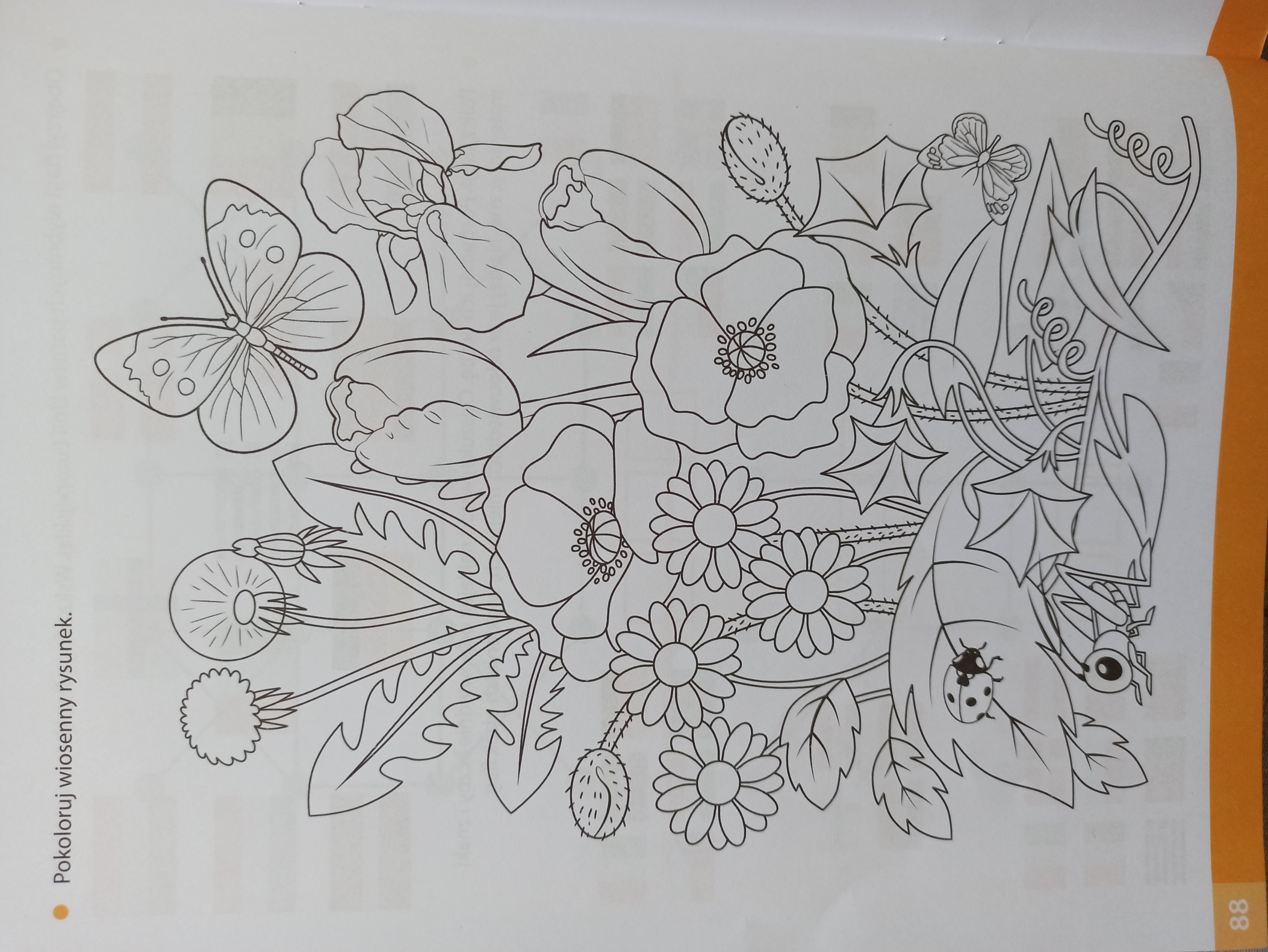 